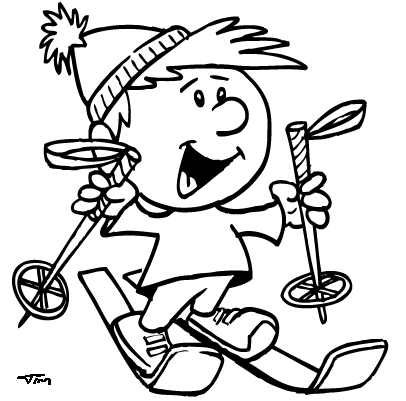 Mateřská škola ŠikulkaPŘEHLED VÝCHOVNĚ VZDĚLÁVACÍ PRÁCEpro třídu: TYGŘÍCI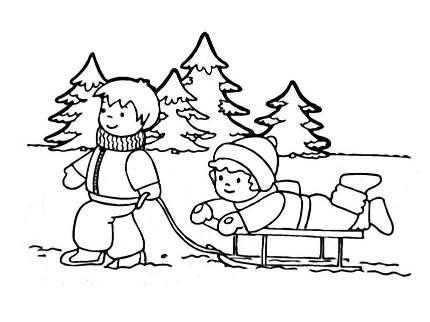 od 24.1.2022TÉMA: SNÍH, LED, MRÁZ, NASTAL ZIMNÍ ČASPODTÉMA: ZIMNÍ RADOVÁNKYCíl: Zima jako jedno z ročních období a co k němu patří 
- jaké počasí, jaké činnosti a sporty, jaká nebezpečíRozvoj řečových schopností a jazykových dovedností, rozvoj slovní zásobyVyjadřování vlastních postojů a názorů – nestydět se promluvitRozvoj sebedůvěry a sebevědomíRozvíjení pohybových schopností – rozvíjení jemné a hrubé motorikyOsvojování si pravidel mezi jednotlivci, ve skupiněObsah:Víme, co je pro zimu charakteristické a na co dávat pozor, jak se oblékatZdokonalujeme se v pohybových dovednostechPovídáme si – popisujeme obrázky a činnostiVyprávíme si o zimních olympijských hrách (poznáváme zimní sporty)Používáme i přídavná jména a učíme se je stupňovat (např. rychlý, rychlejší, nejrychlejší)Procvičujeme grafomotoriku, držení tužkyVšímáme si, co jde mě a co jde kamarádům – umíme se vzájemně pochválitČinnosti:Cvičíme – chodíme, běháme, skáčeme, přeskakujeme, lezeme, házímeZkoušíme si zimní sporty (dle možností)Procvičujeme grafomotoriku, stříhání, jemnou motoriku – kreslíme, vybarvujeme, malujeme, lepíme, trháme papír, muchláme papírExperimentujeme s vodu, sněhem, ledemČteme z knih:	Stela v zemi tučňáků, Tereza PařízkováPlnou parou do pohádky, Iva HoňkováAnička na horách, Iva PeroutkováHrajeme si s písmeny (poznáváme první a poslední písmena ve slově, vymýšlíProcvičujeme i náš jazýček a nezapomínáme na dechová cvičeníChodíme na vycházky – pozorujeme, co se děje v příroděZpíváme si, recitujeme a zapojujeme i pohyb:My jsme malé bílé vločkyBude zima, bude mrázMráz, mráz, mráz, letí kolem násAť je zima, ať je mráz, nebojí se žádný z nás.Ať si mrzne, ať je zima,zimní sporty ty jsou prima.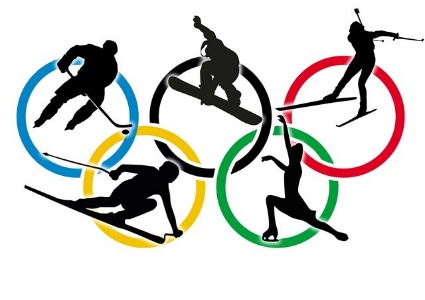 Cupy, cupy, dupy, dupy,zima stojí u chalupy,vezmeme si rukavice,sáně, boby a čepice,vyběhneme rychle ven,na sněhu se zahřejem.